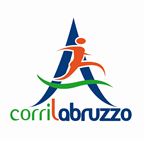 												ALLEGATO 2MODULO ISCRIZIONE CIRCUITO CORRILABRUZZO 2023SCRIVERE IN STAMPATELLODenominazione manifestazione  ____________________________________________________________Società organizzatrice                 ____________________________________________________________Luogo di svolgimento                   ____________________________________________________________Data di svolgimento                     ____________________________________________________________Orario di partenza                        ____________________________________________________________Referente organizzazione            ____________________________________________________________Recapito telefonico                      ____________________________________________________________Mail                                              ____________________________________________________________TIPOLOGIA DI GARA[  ]  Maratona						[  ]  Corsa su strada   km_________[  ]  Maratonina						[  ]  Staffetta               Km_________[  ]  Campestre    					[  ]  Gara GiovanileN.B. Allegare bozza del volantino, regolamento gara, planimetria, tracciato grafico e piano sanitario /piano sicurezza.TABELLA RICHIESTA PUNTI CON RELATIVI COSTILe quote relative al circuito CorrilAbruzzo UISP vanno versate con bonifico bancario dopo massimo 30 giorni dallo svolgimento della gara al c/c intestato a : uisp Abruzzo Molise avente il seguente codice IBAN    IT 31 W 03069 09606 1000 000 73147 avente la seguente causale: nome società , punteggio da pagare , denominazione gara e data della gara.Data								firma presidente della società							_________________________________Inviare il seguente volantino riempito in ogni sua parte a :atleticaleggera.abruzzomolise@uisp.it.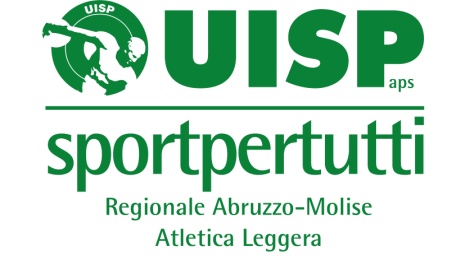 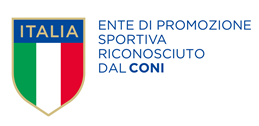 Punti disponibiliPunti disponibiliPunti disponibiliCosto in euroBarrare con X per Indicare il punteggio sceltoNO UISPUISPUISP150160,00150150200210,00200200250250,00250250300280,00300300350300,00400400450350,00500500550400,00